1SCHEME OF EXAMINATIONandSYLLABIofBACHELOR OF BUSINESS ADMINISTRATION(COMPUTER AIDED MANAGEMENT)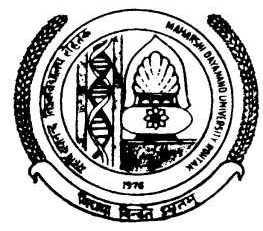 FROM THE ACADEMIC SESSION 2014-15MAHARSHI DAYANAND UNIVERSITYROHTAK (HARYANA)Session 2014-152CURRICULAM AND SCHEME OF EXAMINATIONS OFBACHELOR OF BUSINESS ADMINISTRATION (CAM) FROM THE SESSION 2014-15First YearFirst SemesterSession 2014-153CURRICULAM AND SCHEME OF EXAMINATIONS OFBACHELOR OF BUSINESS ADMINISTRATION (CAM) FROM THE SESSION 2014-15SECOND YEARThird SemesterNOTE: Immediately after the completion of the IV semester examination, the students shall proceed for their Summer Training of 4 weeks duration. The Summer Training Reports prepared after the completion of shall be assessed in the V semester as a compulsory paper.Session 2014-154CURRICULAM AND SCHEME OF EXAMINATIONS OFBACHELOR OF BUSINESS ADMINISTRATION (CAM) FROM THE SESSION 2014-15THIRD YEARFifth SemesterSession 2014-155External marks: 80Internal marks: 20Time: 3hrs.CONCEPTUAL FOUNDATIONS OF MANAGEMENTCOURSE CODE: BCAMN 101UNIT-IConcept, nature, scope and functions of management; levels of management, evolution and foundation of management theories classical and neo classical theories, system approach and modern organization theory.UNIT-IIManagement planning process, objectives and characteristics, the concept of policy, rules, programs, procedure, strategy, procedure and forecasting.UNIT-IIIOrganization: meaning, importance and principles, departmentation, span of control, type of organization, concepts of authority, levels of authority, difference between authority and power; concept of delegation and decentralization.UNIT-IVCo-ordinations, directing and management control, decision-making, management by objective (MBO), case studies/group discussions.Suggested Readings:Management Theory and Practice by C. B Gupta (Sultan Chand and Sons)Essentials of Management by Koontz and Wechrich (Tata McGraw-Hill)Chandan. J. S. Management: Concepts and Strategies, (Vikas Publishing House), New DelhiRobbins and Coulter, Management, Prentice Hall of India, New DelhiMohan, Krishna and Banerji, Meera, Developing Communication Skills, MacmillanIndia Ltd, New DelhiNote:Instructions for External Examiner: The question paper shall be divided in two sections. Section ‘A’ shall comprise of eight short answer type questions from whole of the syllabus carrying two marks each, which shall be compulsory. Answer to each question should not exceed 50 words normally.Section ‘B’ shall comprise of 8 questions (2 questions from each unit). The students will be required to attempt four questions selecting one question from each unit.All questions will carry equal marks.Session 2014-156External marks: 80Internal marks: 20Time: 3hrs.BUSINESS ECONOMICSCOURSE CODE: BCAMN 102UNIT-IMeaning, nature, scope and significance of business economics, consumer Behavior, utility approach, brief outline of law of diminishing marginal utility and law of equi-marginal utility, indifference curve approach, consumer’s equilibrium, price, income and substitution effect. Law of demand, elasticity of demand and its measurement, methods of demand forecasting.UNIT-IIConcept of production function in short run, law of variable proportion, concept of cost and revenue, short run cost curves, concept of total, average and marginal revenue, relationship between average revenue, marginal revenue and elasticity of demand.UNIT-IIIIPrice determination under perfect competition, oligopoly, monopoly and monopolistic competition, price discrimination.UNIT-IVConcept and measurement of national income, determination of national income, consumption function; monetary policy and fiscal policy objectives and tools. Inflation-types, causes and control measures.Suggested Readings:Dwivedi, D.N., Managerial Economics, Vikas Publishing House, New DelhiD. D. Chaturvedi, S.L. Gupta, Sumitra Pal, Business Economics, Text and Cases, Galgotia Publishing CompanyM. Adhikari Excel Books New DelhiAhuja H.L. Advanced Micro Economics, Himalaya PublicationEssence of Business Economics Joseph G Nellis, David Parker.Note:Instructions for External Examiner: The question paper shall be divided in two sections. Section ‘A’ shall comprise of eight short answer type questions from whole of the syllabus carrying two marks each, which shall be compulsory. Answer to each question should not exceed 50 words normally.Section ‘B’ shall comprise of 8 questions (2 questions from each unit). The students will be required to attempt four questions selecting one question from each unit.All questions will carry equal marks.Session 2014-157External marks: 80Internal marks: 20Time: 3hrs.MATHEMATICS FOR MANAGERSCOURSE CODE: BCAMN 103UNIT-IIntroduction to business mathematics, scope and importance, concept of profit and loss; simple and compound interest. Present value of annuities.UNIT-IISurds and indices, logarithm, linear, quadratic and simultaneous equations.UNIT- IIIIntroduction  to  set  theory;  Meaning,  types  and  operations  on	sets.  Venn  diagram.Applications and set theorem. Arithmetic progression and geometric progression.UNIT-IVConcepts of determinants and matrices, solutions of simultaneous equations.Concept of functions, limits and continuity, differentiation, integration, maxima and minima (elementary concepts only), applications to commerce and economics (simple problems on applications for managerial decisions).Suggested Readings:Business Mathematics by D. C. Sancheti and V. K. Kapoor, Sultan Chand and SonsBusiness Mathematics by Qazi Zameeruddin, V. K. Khanna and S.K. Bhambri, Vikas PublicationsElements Of Business Mathematics and Statistics by Janardan Dinodia, Dr. R. A. Gupta, O. P. Gupta and Amar Singh Rao, Jeevan Sons PublicationsR. D. Sharma (Text Book Of XII)Business Mathematics by R.P.Gupta and Pratibha Gupta, Gangotia Publishing New DelhiNote:Instructions for External Examiner: The question paper shall be divided in two sections. Section ‘A’ shall comprise of eight short answer type questions from whole of the syllabus carrying two marks each, which shall be compulsory. Answer to each question should not exceed 50 words normally.Section ‘B’ shall comprise of 8 questions (2 questions from each unit). The students will be required to attempt four questions selecting one question from each unit.All questions will carry equal marks.Session 2014-158External marks: 80Internal marks: 20Time: 3hrs..FINANCIAL ACCOUNTINGCOURSE CODE: BCAMN 104UNIT-IAccounting - meaning, nature, functions and significance, types of accounting, accounting equations, generally accepted accounting principles (concepts and conventions).UNIT-IIRecording of transactions- voucher system, accounting process, journal, ledger, subsidiary books and trial balance.UNIT-IIIIPreparation of profit and loss account and balance sheet. Rectification of errors, accounting of negotiable instruments, reconciliation of bank accounts.UNIT-IVAccounting for depreciation; significance and method, inventory valuation methods and choice of methods, single entry system, accounting for non-profit organizations.Suggested Readings:Juneja, Chawla and Saksena-Double Entry Book Keeping-Kalyani PublicationMaheshwari and Maheshwari-An Introduction to Accountancy 5th – Vikas Publishing House.R.L.Gupta – Advanced –Sultan Chand and SonsS.N.Maheshwari – Principles of Management Accounting- XI edition-Sultan Chand and SonsKhan and Jain, Financial AccountingNote:Instructions for External Examiner: The question paper shall be divided in two sections. Section ‘A’ shall comprise of eight short answer type questions from whole of the syllabus carrying two marks each, which shall be compulsory. Answer to each question should not exceed 50 words normally.Section ‘B’ shall comprise of 8 questions (2 questions from each unit). The students will be required to attempt four questions selecting one question from each unit.All questions will carry equal marks.Session 2014-159External marks: 50Practical marks:50Time: 3hrs.INTRODUCTION TO COMPUTERSCOURSE CODE: BCAMN 105UNIT-IIntroduction – Digital and analog computers, evolution of digital computers, major components of a digital computer, hardware, software, firmware, middleware and freeware, computer applications; Input devices, output devices, printers, plotters, other forms of output devices; main memory, secondary memory and backup memory.UNIT-IIDecimal number system, binary number system, conversion of a binary number to decimal number, conversion of a decimal number to a binary number, addition of binary numbers, binary subtraction, hexadecimal number system, octal number system.UNIT-IIIIWorking with MS Word, MS Excel and presentation using MS PowerPoint.UNIT-IVComputer applications in offices, use of computers in books publications, desktop, publishing systems, applications of computers for data analysis, applications of computers in education, banks and medical fields.Suggested Readings:Fundamentals of Computers – P.K.SinhaComputer Today – Suresh K BasandraFundamentals of computers – V RajaramanGupta, Satinder Bal & Goel, Manish. Computer Fundamentals, SMBD PublishersEssentials of IT – Deepak BarihokeMiller, Understanding Data communication networks, Vikas Publishing HouseNote:Instructions for External Examiner: The question paper shall be divided in two sections. Section ‘A’ shall comprise of five short answer type questions from whole of the syllabus carrying two marks each, which shall be compulsory. Answer to each question should not exceed 50 words normally.Section ‘B’ shall comprise of 8 questions (2 questions from each unit). The students will be required to attempt four questions selecting one question from each unit.All questions will carry equal marks.Session 2014-1510External marks: 80Internal marks: 20Time: 3hrs.BUSINESS ENVIRONMENTCOURSE CODE: BCAMN201UNIT-IIntroduction to business: characteristics of Indian business system. Types of businessOrganizations, components of business environment: public sector and private sector of Indian economy and their performance, features of new economic policy of India (latest).UNIT-IIThe process of industrialization in India, the regimes of industrial policy, industrial licensing policy and its abolishment, the issues and problems of SSI, industrial sickness and its remedial measures, competition act 2002, monetary and fiscal policy of India.UNIT-IIIFinancial environment: Indian banking system, reforms in Indian banking sector, development banks and their objectives, non-banking financial institutions and their role in economy, stock exchange and its working, SEBI guidelines for primary issue.RTI Act 2005: Purpose, Right to Information and Obligation of Public Authorities, Exemption from disclosure of information.UNIT-IVInternational business environment, international trading environment, trading blocks and its significance, GATT/WTO and trade liberalization, world bank, IMF and its commitment for India, multinational corporations and their role in economic development, issues of globalization of Indian business.Suggested Readings:Francis Cherunilum, Business Environment, Himalaya Publications New DelhiAggarwal A.N., Indian Economy: Problems of Development and PlanningMishra and Puri, Indian EconomyIndian Economy SurveysSundaram and Black, International Business Environment – Text and Cases, PHI, New Delhi.Govt. and Business, N.K. Sen Gupta, Vikas Publications, New DelhiNote:Instructions for External Examiner: The question paper shall be divided in two sections. Section ‘A’ shall comprise of eight short answer type questions from whole of the syllabus carrying two marks each, which shall be compulsory. Answer to each question should not exceed 50 words normally.Section ‘B’ shall comprise of 8 questions (2 questions from each unit). The students will be required to attempt four questions selecting one question from each unit.All questions will carry equal marks.Session 2014-1511External marks: 80Internal marks: 20Time: 3hrs.ORGANIZATIONAL BEHAVIORPAPER E CODE: BCAMN 202UNIT-IIntroduction- concept and scope of Organizational Behavior, historical development of OB, foundations of organization Behavior, challenges and opportunities for OB perception: emerging trends and hanging profiles of workplace concept of perception, perceptual selectivity, and managerial implications of perception.UNIT-IIFoundations of Individual behaviour, individual processes-personality, values, attitudes, perception, learning, and motivation, emotional intelligence: meaning and applications in organizations.UNIT-IIIFoundations of Group behaviour: team processes, interpersonal communication, group dynamics, teams and teamwork, conflicts and negotiations in workplace, power and politics.UNIT-IVOrganisational processes: elements of Organisational structure and design, Organisational culture, Organisational change, Organisational development and stress managementSuggested Readings:Robbins, S.P. Organizational Behavior, Prentice Hall of India, New DelhiMcSchane, Organization Behavior, TMH, New DelhiDwivedi, R.S., human Relation and Organizational Behavior, Macmillan India Ltd., New DelhiMishra M.N. Organizational Behavior, Vikas Publishing House, New DelhiChandan J.S. Organizational Behavior, Vikas Publishing House, New DelhiNote:Instructions for External Examiner: The question paper shall be divided in two sections. Section ‘A’ shall comprise of eight short answer type questions from whole of the syllabus carrying two marks each, which shall be compulsory. Answer to each question should not exceed 50 words normally.Section ‘B’ shall comprise of 8 questions (2 questions from each unit). The students will be required to attempt four questions selecting one question from each unit.All questions will carry equal marks.Session 2014-1512External marks: 80Internal marks: 20Time: 3hrs.BUSINESS STATISTICSCOURSE CODE BCAMN 203UNIT-IDefinition, functions of statistics, statistics and computers, limitations of statistics, measures of central tendency, arithmetic mean median mode geometric mean, harmonic mean, measures of dispersion range, quartile deviation, mean deviation and standard deviation; skewness.UNIT-IICorrelation and regression: simple correlation between two variables (grouped and ungrouped data), Karl Pearson’s coefficient of correlation, rank correlation concept of regression, regression lines, difference between correlation and regression.UNIT-IIIIndex numbers and time series analysis: uses and problems in constructing index numbers, methods, fixed and chain base method, limitation.Time series analysis meaning and significance, components of time series, trend measurement by moving average method and least square method (fitting straight line only).UNIT-IVProbability theory and sampling: probability theory –concept and approaches, probability theorems – addition and multiplication theorem, Binomial, Poisson and Normal distributions and their application. Sampling – introduction, purpose and method of sampling, merits and limitations of samplingSuggested Readings:Statistical Methods by S.P. Gupta-Sultan Chand and Sons.Business Statistics by R.S. Bhardwaj-Excel Books, New DelhiChandan, J.S. An Introduction to statistical methods, Vikas Publishing House, N. DelhiKothari C.R., Quantitative techniques, Vikas Publishing House New Delhi.Hooda R.P., Statistics for Business and Economics, McMillan India Ltd.Note:Instructions for External Examiner: The question paper shall be divided in two sections. Section ‘A’ shall comprise of eight short answer type questions from whole of the syllabus carrying two marks each, which shall be compulsory. Answer to each question should not exceed 50 words normally.Section ‘B’ shall comprise of 8 questions (2 questions from each unit). The students will be required to attempt four questions selecting one question from each unit.All questions will carry equal marks.Session 2014-1513External marks: 80Internal marks: 20Time: 3hrs.SYSTEM ANALYSIS AND DESIGNPAPER CODE: BCAMN 204UNIT-IOverview of system analysis and design- business systems concepts, system development life cycle, system methodologies- structured analysis, structured design, structured programming, ER models, prototypes, case tools.UNIT-IIProject selection- sources of projects requests, managing project review and selection, preliminary investigation feasibility study- technical and economic feasibility, operational feasibility, system requirement specifications and analysis- fact finding techniques, data flow diagrams, data dictionaries, process organization and interactions, decision analysis, decision trees and tables.UNIT-IIIDesign and implementation- modularization, module specification, system flow charts, screen displays, data elements and record structure, file organization, schema structures, units and integration testing, testing practices and plans, system controls, audit trails, system administration plan, system back up plans, system recovery plans, documentation and user manuals, project management, system maintenance and evaluation, preparation of physical sites and user training.UNIT-IVHardware and software selection: hardware acquisition, memory processes, peripherals, bench marking, vendor selection, software selection operating system languages, language processes, data communication networks, personnel estimates, performance and acceptance criteria.Suggested Readings:Witten Jeffrey, SAD Methods, Galgotia PublicationsSemn,James; Analysis and Design of Information Systems, Mc Graw International EditionsNote:Instructions for External Examiner: The question paper shall be divided in two sections. Section ‘A’ shall comprise of eight short answer type questions from whole of the syllabus carrying two marks each, which shall be compulsory. Answer to each question should not exceed 50 words normally.Section ‘B’ shall comprise of 8 questions (2 questions from each unit). The students will be required to attempt four questions selecting one question from each unit.All questions will carry equal marks.Session 2014-1514External marks: 50Practical marks:50Time: 3hrs.OPERATING SYSTEM AND NETWORKINGCOURSE CODE: BCAMN 205UNIT-IHistory of operating systems, operating system function, types of operating system, operating system structure, memory management, file systems- directories, file naming, file structure, file types, file access, file attributes, file operations and memory- mapped files.UNIT-IIInput/output –goals of the I/O software, device drivers, and terminals - input software, output drivers. overview of UNIX/LINUX-goals, interface to UNIX/LINUX, logging into UNIX/LINUX , the UNIX/LINUX shell, files and directories in UNIX/LINUX, UNIX/LINUX utility programs.UNIT-IIIBrief description of programming languages - machine languages, assembler languages, high level languages, fourth generation languages, object, oriented languages, high level and java programming packages, programming tools.UNIT-IVNetwork – overview of local area network, hardware, software requirement for LAN, WAN, modem, routers, hub and switches, network topologies, reasons for implementing networks, network concerns, case analysis of typical LAN installation.Suggested Readings:Tanenbaum, Modern Operating Systems, Prentice-HallDeitel, Operating Systems, Addison-WesleyNutt, Operating Systems, Pearson Education.Tanenbaum, Woodhull, Operating Systems, Prentice-Hall, IndiaNote:Instructions for External Examiner: The question paper shall be divided in two sections. Section ‘A’ shall comprise of five short answer type questions from whole of the syllabus carrying two marks each, which shall be compulsory. Answer to each question should not exceed 50 words normally.Section ‘B’ shall comprise of 8 questions (2 questions from each unit). The students will be required to attempt four questions selecting one question from each unit.All questions will carry equal marks.Session 2014-1515External marks: 80Internal marks: 20Time: 3hrs.COST and MANAGEMENT ACCOUNTINGPAPER E CODE: BCAMN 206UNIT-IIntroduction: - Objective, elements of cost, cost sheet, importance of cost accounting, types of costing, installation of costing system, difference between cost accounting and financial accounting.Material Control: - Meaning and objectives of material control, material purchase procedure, fixation of inventory levels – Reorder level, EOQ, Minimum level, Maximum level, Danger level and Methods of Valuing Material Issues.UNIT-IILabor Cost Control: - its importance, methods of Time Keeping and Time Booking; Treatment and Control of Labor Turnover, Idle Time, Overtime, Systems of Wage Payment – Time Wage System, Piece Wage System and Balance or Debt Method; Overhead – classification, allocation and apportionment of overhead including machine hour rate Methods of Costing – Job, Batch and Contract Costing.UNIT-IIIManagement Accounting: - Meaning, nature, scope, objective and functions; marginal costing and Break Even Analysis.Budgeting – role of budgets and budgeting in organizations, budgeting process, types of budgets.UNIT-IVNature and types of Financial Statements; techniques of financial statement analysis, ratio analysis, fund flow and cash flow analysis.SUGGESTED READINGS:Jain and Narang, Advance Cost Accounting, Kalyani Publishers, New DelhiMittal, S.N., Cost AccountingBhar, B.K., Cost AccountingPrasad, N.K., Principles and Practice of Cost AccountingManagement Accounting-Principles and Practise by R.K.Sharma and Shashi.K.GuptaElements of Cost accounting by Maheshwari and MittalCost Accounting-theory and problems by Maheshwari and MittalCost and Management Accounting by Saxena and Vashist-text, problem and SolutionsPandey, I.M., Management Accounting, Vikas Publishing House, New DelhiNote:Instructions for External Examiner: The question paper shall be divided in two sections. Section ‘A’ shall comprise of eight short answer type questions from whole of the syllabus carrying two marks each, which shall be compulsory. Answer to each question should not exceed 50 words normally.Section ‘B’ shall comprise of 8 questions (2 questions from each unit). The students will be required to attempt four questions selecting one question from each unit.All questions will carry equal marks.Session 2014-1516External marks: 80Internal marks: 20Time: 3hrs.HUMAN RESOURCE MANAGEMENTCOURSE CODE: BCAMN 301UNIT-IHRM and manpower planning: concept, meaning, scope and significance of HRM concept and HRD, assessment of HR needs, recruitment, selection induction –Training and Development: operative training and executive development, performance appraisal.UNIT-IIWage and salary administration: job analysis and job evaluation, wage and salary administration, systems of wage payment incentive payment –fringe benefit and profit sharing.UNIT-IIIMaintenance and welfare: maintenance –employee health and safety, fatigue and boredom, welfare activities.UNIT-IVIndustrial relations: industrial relations –meaning, objectives and significance of cordial relations, employees grievances and causes of industrial disputes, settlement of industrial disputes –collective bargaining, mediation and arbitration, trade unions and their significance, workers participation in management.Suggested Readings:Personnel Management, C.B.Memoria, Himalaya PublicationT.N.Chhabra Dhanpat Rai and co. Pvt. Ltd. New DelhiRao, V.S.P., Human Resource Management-Text and cases, Excel Books, New DelhiSubba Rao, P; Essentials of Human Resource Management and Industrial Relations, Text, Cases and games, Mumbai, Himalaya publishing houseAswthappa, Human Resource Management, TMH, New DelhiNote:Instructions for External Examiner: The question paper shall be divided in two sections. Section ‘A’ shall comprise of eight short answer type questions from whole of the syllabus carrying two marks each, which shall be compulsory. Answer to each question should not exceed 50 words normally.Section ‘B’ shall comprise of 8 questions (2 questions from each unit). The students will be required to attempt four questions selecting one question from each unit.All questions will carry equal marks.Session 2014-1517External marks: 80Internal marks: 20Time: 3hrs.FINANCIAL MANAGEMENTPAPER CODE: BCAMN-302UNIT-IEvolution, scope and function of financial management, objectives of the firm, profit vs.wealth maximization. Time value of money.UNIT-IIInvestment decision: Meaning, features, phases, risks and methods (ARR, PBP, NPV and IRR); capital rationing. (simple problems on capital budgeting methods).UNIT-IIIIFinancing decision: Leverage analysis; capital structure theories: NI, NOI and traditional approach, EPS-EBIT analysis; brief discussion on sources of long term finances.UNIT-IVDividend decision and management of working capital: determinants of dividend policy;Gordon’s and Walter’s dividend models; working capital: meaning, significance, types and determinants; Brief discussion on management of cash, receivable and inventory. (Simple problem on operating cycle and inventory management).Suggested Readings:Pandey I.M., Financial Management, Vikas Publishing House, New Delhi.Khan and Jain, Financial Management, Tata McGraw Hill, New Delhi.Kishore, R. Financial Management, Taxman’s Publishing House, New Delhi.P.V.Kulkarni and B.G.Satyaprasad (PVK) , Financial Management, HimalayaPublishing House.Chandra, Prasanna, Financial Management, TMH, New DelhiNote:Instructions for External Examiner: The question paper shall be divided in two sections. Section ‘A’ shall comprise of eight short answer type questions from whole of the syllabus carrying two marks each, which shall be compulsory. Answer to each question should not exceed 50 words normally.Section ‘B’ shall comprise of 8 questions (2 questions from each unit). The students will be required to attempt four questions selecting one question from each unit.All questions will carry equal marks.Session 2014-1518External marks: 80Internal marks: 20Time: 3hrs.MARKETING MANAGEMENTPAPER CODE: BCAMN 303UNIT-IIntroduction: marketing concept, nature and scope, consumer Behavior, market segmentation, marketing mix. Product and product decisions, product management. Development of new products, product life cycle, strategy of product line, branding and packaging, pricing policies and pricing techniques.UNIT-IIPlace and sales force decisions: distribution management- channel mix and alternative channels, factors affecting channels, channel choice criteria, sales Organization-selection and training of sales force, Organization of sales force.UNIT-IIIPromotion decision: sales promotion - elements, tools and objectives, kind of sales promotion, personnel selling, meaning and role of advertising, advertising media selection, advertising theme, copy and layout, testing of advertising and effectiveness.UNIT-IVMarketing research and international marketing: elements, importance and areas of marketing research, sales forecasting- meaning, and methods. Marketing audit and sales control. Marketing information systems. International marketing- meaning and decision areas.Suggested Readings:Kotler Philip and Armstrong, Gary marketing: an introduction; Pearson education; New Delhi 2001Zikmund, Marketing, Thomson learning, Bombay.Dhunna, Mukesh, Marketing Management – Text and Cases, Wisdom Publications, New DelhiSrinivas, case studies in marketing, prentice hall of India, New Delhi.Saxena, Rajan, Marketing management; Tata McGraw hill publishing Co. Ltd. New DelhiStanton, William J.et.al. Fundamentals of marketing; McGraw Hill publishing Co. Ltd. New DelhiNote:Instructions for External Examiner: The question paper shall be divided in two sections. Section ‘A’ shall comprise of eight short answer type questions from whole of the syllabus carrying two marks each, which shall be compulsory. Answer to each question should not exceed 50 words normally.Section ‘B’ shall comprise of 8 questions (2 questions from each unit). The students will be required to attempt four questions selecting one question from each unit.All questions will carry equal marks.Session 2014-1519External marks: 80Internal marks: 20Time: 3hrs.PRODUCTION MANAGEMENTPAPER CODE: BCAMN 304UNIT-IProduction Management: Introduction, evolution, major long term and short term decisions; objectives, importance and activities, difference between products and services (from POM view point). Meaning and types of production systems: production to order and production to stock; plant location; factors affecting locations and evaluating different locations.Plant Layout: meaning, significance, types and material handling.UNIT-IIIProduction planning and control: meaning, objectives, advantages and elements, PPC and production systems, sequencing and assignment problems.Inventory Control: Objective, advantages and techniques (EOQ model and ABC analysis);quality control: meaning and importance; inspection, quality control charts for variables and attributes.UNIT-IIIMaterials Management: objectives, characteristics, types and importance, functions and organization. Materials information system, standardization, simplification and variety reduction.UNIT-IVStores Management: meaning, objectives, importance and functions, stores layout; Classification and codification; inventory control of spare parts; traffic and transportation management.Suggested Readings:Doblar and Burt, Purchasing and Supply Management: Text and Cases, Tata McGraw Hill Publishing Company Ltd., New Delhi.Nair, Purchasing and Material Management, Vikas Publishing House, New Delhi.Gopal Krishnan, P., Handbook of Materials Management, Prentice Hall of India Pvt. Ltd., New Delhi.Gopalakrishnana, P. and Sundarshan, M., Materials Management: An Integrated Approach, Prentice Hall of India Pvt. Ltd., New Delhi.Bhat, K. Shridhara, Materials Management, Himalaya Publishing House.Note:Instructions for External Examiner: The question paper shall be divided in two sections. Section ‘A’ shall comprise of eight short answer type questions from whole of the syllabus carrying two marks each, which shall be compulsory. Answer to each question should not exceed 50 words normally.Section ‘B’ shall comprise of 8 questions (2 questions from each unit). The students will be required to attempt four questions selecting one question from each unit.All questions will carry equal marks.Session 2014-1520External Marks: 50Practical marks:50Time: 3hrs.INTERNET TECHNOLOGYPAPER CODE: BCAMN 305UNIT-IIntroduction to networking, overview of internet works, intranets and extranets, client/server networks, inter organizational network, internet- concept, business, use of internet, ISP, setting windows, environment for dialup networking, dialing of networking, search engine concept, audio on internet, subscribing to news groups.UNIT-IIElectronic communication tools- email, internet phone and fax, web publishing, e-commerce, interactive marketing, Enterprise collaboration system- teams, workgroups and collaboration, groupware for enterprise collaboration.UNIT-IIIIntranet- introduction, concepts, applications of intranets, business value of intranets, office communication systems, extranet- the role of extranets and typical example. Building corporate www, http, intranet infrastructure, fundamentals of TCP, IP, intranet security design, intranet as business tool, future of intranet, and protocols of communication.UNIT-IVWeb designing tools and techniques, web site designing using HTML, DHTML, and programming techniques. Introduction to MS-back office and lotus notes.Suggested Readings:IT -2nd Edition by Trevor Arden- Pitman Publishing HouseFundamentals of IT by Chanchal and Mittal-Pragati Prakashan, MeerutMukesh Dhunna and J B Dixit, Information Technology in Business Management, Laxmi Publications, New Delhi.Note:Instructions for External Examiner: The question paper shall be divided in two sections. Section ‘A’ shall comprise of five short answer type questions from whole of the syllabus carrying two marks each, which shall be compulsory. Answer to each question should not exceed 50 words normally.Section ‘B’ shall comprise of 8 questions (2 questions from each unit). The students will be required to attempt four questions selecting one question from each unit.All questions will carry equal marks.Session 2014-1521External marks: 80Internal marks: 20Time: 3hrs.DISASTER MANAGEMENTPAPER CODE: BCAMN 306UNIT-IStructure of the atmosphere; Pressure, temperature, precipitation, cloud classification and formation; calories force; EI Nino phenomenon; western disturbance; energy model and budget of the earth. Primary differentiation and formation of core, mantle, crust, atmosphere and hydrosphere; magma generation and formation of igneous rock; weathering; erosion; transportation and deposition of earth’s material by running water; river meandering and formation of ox-bow lake.UNIT-IIDepletion of natural capital; development as causes of disaster; rapid population growth, environmental pollution; epidemics; industrials accidents and chemical releases; multipurpose project and resettlement issues; humanitarian assistance in emergencies.UNIT-IIIFloods- flood plains, drainage, basins, nature and frequency of flooding, flood hazards, urbanization and flooding, flood hydrographs, dams barrages and rivers diversions, creation of reservoir, influence on micro-climate, impact on flora and fauna.Landslides- landslide analysis, determination of stability and safety factor,Coastal hazards- tropical cyclone, coastal erosion, sea level changes and its impact on coastal areas and coastal zone management.Climate change- Emissions and global warming, impact on sea level in south Asian region environmental disruptions and their implications.UNIT-IVEarth quakes- preliminary concepts, seismic waves, travel-time and location of epicenter, nature of destruction, a seismic designing, quake resistant building and dams.Tsunamis- causes and location of tsunamis; disturbance in sea floor and release of energy, travel time and impact on fragile coastal environment volcanoes-causes of volcanism, volcanism materials, geographic distribution of volcanoes.Suggested ReadingsWilliam H. Dennen and Bruce R. Moore, WCB Publishers, Iowa, 1986.John M. Wallace and Peter V. Hobbs, Atmospheric science: An Introductory Survey, Academic Press, New York, 1977.Egbort Bocker and Reink Van Grondille, environmental Physics, John Wiley and Sons Ltd., 1999.Barbar W. Murk et. al., Environmental Geology, John Wiley and Sons, New York, 1996.Bohle, H.G., Downing, T.E. and Watts, M.J. Climate Change and Social Vulnerability: the sociology and geography of food insecurity, Global Environmental, Changes. No 4, pp. 37-48Note:Instructions for External Examiner: The question paper shall be divided in two sections. Section ‘A’ shall comprise of eight short answer type questions from whole of the syllabus carrying two marks each, which shall be compulsory. Answer to each question should not exceed 50 words normally.Section ‘B’ shall comprise of 8 questions (2 questions from each unit). The students will be required to attempt four questions selecting one question from each unit.All questions will carry equal marks.Session 2014-1522PUBLIC RELATION MANAGEMENTPAPER CODE:BCAMN401External marks: 80Internal marks: 20Time: 3hrs.UNIT-IDevelopment of PR in India. Its present status and future scope, role of communication in public relation (internal and external).UNIT-IIInteraction between management and employees, house journal and other media, advertising and public relation. Corporate personality.UNIT-IIIPublic opinion its formation and change.UNIT-IVPublic sector PR, special groups, lobbying. Dealing with parliamentary committees. Role of professional organizations in context to framing and execution of code of ethics, role-plays and seminars etc.Suggested Readings:Public relation for your business by Frank Jefkins Excel books, New DelhiApplied public relation and communication By K.R Balan, Sultan Chand, New DelhiPractical public Relations By Sam Black, Universal Book Stall, New DelhiRealities of public relation By Doug Newron, Wardswort Learning, AustraliaNote:Instructions for External Examiner: The question paper shall be divided in two sections. Section ‘A’ shall comprise of eight short answer type questions from whole of the syllabus carrying two marks each, which shall be compulsory. Answer to each question should not exceed 50 words normally.Section ‘B’ shall comprise of 8 questions (2 questions from each unit). The students will be required to attempt four questions selecting one question from each unit.All questions will carry equal marks.Session 2014-1523External marks: 80Internal marks: 20Time: 3hrs.QUANTITATIVE TECHNIQUESPAPER CODE: BCAMN 402UNIT-IOperations research: Introduction, evolution, features, methodology, model building and limitations.Linear programming: Introduction, terminology, advantages, assumptions and limitations. Formulation of a linear-programming problems and their solutions by graphical and Simplex method.UNIT-IITransportation models; obtaining initial feasible solution by NWC method, VOGELS approximation method, least cost method. Test of optimality: Stepping stone and MODI methods. Special cases like unbalance problems, maximization case, degeneracy and multiple optimal solutions.Assignment models: mathematical statement, Hungarian method, (minimization and maximization objective), unbalanced assignment problem, restrictions, multiple optional solutions, traveling salesman problem.UNIT-IIIPERT/CPM: Introduction, terminology and applications. Difference between PERT and CPM. Network construction. Determining EST, EFT, LST, LFT and floats. Probability considerations in PERT. Time-cost trade-off.Replacement models: Introduction, types of failures. Replacement for items whose efficiency deteriorates with time and that fail completely.UNIT-IVGame theory (elementary) queuing theory (elementary models) M/M/I only, simulation techniques.Suggested Readings:Kantiswaroop; Gupta P.K. and Manmohan (KGM) operations Research, Sultan ChandS.D. Sharma (SDS): Operations Research, Published by Kedarnath and SonsJ.K. Sharma (JKS): Operations Research –Theory and Applications, MacmillanH.A. Taha (HAT): Operations Research- An Introduction, Published by PHIV.K. Kapoor, Operations Research, Vikas Publication, New DelhiNote:Instructions for External Examiner: The question paper shall be divided in two sections. Section ‘A’ shall comprise of eight short answer type questions from whole of the syllabus carrying two marks each, which shall be compulsory. Answer to each question should not exceed 50 words normally.Section ‘B’ shall comprise of 8 questions (2 questions from each unit). The students will be required to attempt four questions selecting one question from each unit.All questions will carry equal marks.Session 2014-1524External Marks: 50Practical Marks: 50Time: 3hrsDBMSPAPER CODE: BCAMN 403UNIT-IIntroduction to data base management system – Data versus information, record, file; data dictionary, database administrator, functions and responsibilities; file-oriented system versus database system.UNIT-IIDatabase system architecture – Introduction, schemas, sub schemas and instances; data base architecture, data independence, mapping, data models, types of database systems.UNIT-IIIData base security – Threats and security issues, firewalls and database recovery; techniques of data base security; distributed data base.UNIT-IVData warehousing and data mining – Emerging data base technologies, internet, database, digital libraries, multimedia data base, mobile data base, spatial data base.Lab: Working over Microsoft AccessSUGGESTED READINGSNavathe, Data Base System Concepts 3rd, McGraw HillDate, C.J., An Introduction to Data Base System 7ed, Addision WesleySingh, C.S., Data Base System, New Age Publications, New DelhiNote:Instructions for External Examiner: The question paper shall be divided in two sections. Section ‘A’ shall comprise of five short answer type questions from whole of the syllabus carrying two marks each, which shall be compulsory. Answer to each question should not exceed 50 words normally.Section ‘B’ shall comprise 8 questions (2 questions from each unit). The students will be required to attempt four questions selecting one question from each unit.All questions will carry equal marks.Session 2014-1525External Marks: 50Practical Marks: 50Time: 3hrsMULTIMEDIA TECHNOLOGYPAPER CODE: BCAMN 404UNIT-IMultimedia- introduction, MM devices, presentation devices, user interface, brief survey of speech recognition and generation.UNIT –2Digital video and image compression, JPEG image, compression standards, MPEG motion video, DVI technology.UNIT – 3Concept of designing, multimedia hardware (windows production platforms and peripherals), applications of multimedia (education, entertainment, business, etc.).UNIT – 4Multimedia software (authorizing tools), multimedia building blocks (text, sound, images, animation, video), assembling and developing the projects.Suggested Readings:Bufford, Multimedia Systems, Addison WesleyPatrick Dillon, Multimedia and the web, University PressLeffote, Multimedia in Practice, Prentice HallNote:Instructions for External Examiner: The question paper shall be divided in two sections. Section ‘A’ shall comprise of five short answer type questions from whole of the syllabus carrying two marks each, which shall be compulsory. Answer to each question should not exceed 50 words normally.Section ‘B’ shall comprise of 8 questions (2 questions from each unit). The students will be required to attempt four questions selecting one question from each unit.All questions will carry equal marks.Session 2014-1526External Marks: 80Internal Marks: 20Time: 3 hrs.BUSINESS RESEARCH METHODSPAPER CODE: BCAMN-405UNIT-IBusiness Research – Meaning, types, managerial value of business research; theory and research – components, concept, constructs definition variables, proposition and hypothesis, deductive and inductive theory; nature and process and importance of problem definition, purpose and types of research proposal, ingredients of research proposal.UNIT-IIResearch Design – Meaning, classification and elements of research design, methods and categories of exploratory research, basic issues in experimental design, classification of experimental design; concept and their measurement, measurement scales.UNIT-IIISample design and sampling procedure, determination of sample size, research methods of collecting primary data, and issues in construction of questionnaire.UNIT-IVStages of data analysis, nature and types of descriptive analysis, uni-variate and bivariate tests of statistical significance, meaning and types of research report, ingredients of research report.SUGGESTED READINGS:Shekharan Uma, Business Research Methods, John Wiley PublicationsZikmud, Business Research Methods, Cenage PublicationsCopper, Business Research Methods, Tata McGraw HillNote:Instructions for External Examiner: The question paper shall be divided in two sections. Section ‘A’ shall comprise of eight short answer type questions from whole of the syllabus carrying two marks each, which shall be compulsory. Answer to each question should not exceed 50 words normally.Section ‘B’ shall comprise of 8 questions (2 questions from each unit). The students will be required to attempt four questions selecting one question from each unit.All questions will carry equal marks.Session 2014-1527External Marks: 80Internal Marks: 20Time: 3 hrs.HUMAN RIGHTS AND VALUESPAPER CODE: BCAMN-406Unit – IConcept of Human Rights, Indian and international perspectives of Human Rights, Evolution of Human Rights, Human Rights Movements in India, Classification of Human Rights and Relevant Constitutional Provisions to Right to Life, Liberty and Dignity, Right to Equality, Right against Exploitation, Cultural and Educational Rights, Economic Rights, Political Rights and Social Rights.Unit – IIDeprivation of Human Rights – Core Issues: Poverty, overpopulation, illiteracy; Problems of Unsustainable Development; Disadvantaged Groups – (a) Women (b) Children (c) Scheduled Castes and Scheduled Tribes (d) Homeless and Slum Dwellers (e) Physically and Mentally Handicapped f. Refugees and Internally Displaced Persons.Unit-IIIRedressal Mechanisms for Human Rights Violations: Violation of Human Rights by State. Violation of Human Rights by individuals and groups, Nuclear weapons and terrorism. Government systems for Redressal, Judiciary, National Human Rights Commission and other Statutory Commissions, Media Advocacy, Creation of Human Rights Literacy and Awareness.Unit – IVConcept of Human Values: Aim of education and value education; Evolution of value oriented education; Concept of Human values; Types of values; Components of value education. Character Formation Towards Positive Personality - Truthfulness, Sacrifice, Sincerity, Self-Control, Altruism, Tolerance, Scientific Vision; Value Education towards National and Global Development, National Integration and International understanding.Suggested Readings:Alam, Aftab ed., Human Rights in India: Issues and Challenges (New Delhi: Raj Publications, 1999)Bajwa, G.S. and D.K. Bajwa, Human Rights in India: Implementation and Violations (NewDelhi : D.K. Publishers, 1996)Grose. D. N – “A text book of Value Education’ New Delhi (2005) Dominant Publishers and DistributorsMani, V.S., Human Rights in India: An Overview (New Delhi: Institute for the World Congress on Human Rights, 1998)NHRC, Know Your Rights Series (2005)NHRC, Human Rights Education for Beginners (2005)NHRC, Discrimination Based on Sex, Caste, Religion and Disability (2004)Ruhela S. P – “Human Value and Education” New Delhi – Sterling publishersSingh, B.P. and Sehgal, (ed.) Human Rights in India: Problems and Perspectives (New Delhi: Deep and Deep, 1999)Yogesh Kumar Singh and Ruchika Nath – ‘Value Education” New Delhi (2005) A. P. H Publishing CorporationNote:Instructions for External Examiner: The question paper shall be divided in two sections. Section ‘A’ shall comprise of eight short answer type questions from whole of the syllabus carrying two marks each, which shall be compulsory. Answer to each question should not exceed 50 words normally.Section ‘B’ shall comprise of 8 questions (2 questions from each unit). The students will be required to attempt four questions selecting one question from each unit.All questions will carry equal marks.Session 2014-1528External marks: 80Internal marks: 20Time: 3hrs..BUSINESS POLICY AND STRATEGIC MANAGEMENTPAPER CODE: BCAMN 501UNIT-INeed for comprehensive approach to decision making and problem solving for the business enterprise, meaning of strategy. Concept of strategic management and its process, introduction to business policy and its functions.UNIT-IISearch for and the setting of objectives. the role of CEO in formulation of objectives, types and objectives, short run, intermediate and long run objectives, hierarchy of objectives, strength and weaknesses pertaining to setting of objectives.UNIT-IIIRelationship between an enterprise and its environment, environment scanning and sources of information. Synergy and capability profiles, strategic alternative and the process of strategic choice.UNIT-IVLeadership its role in strategic management issues and perspectives in functional policy implementation. Structural implementation, evaluation of strategy, case studies- preparation and discussions.Suggested Readings:Business Policy, Azhar Kazmi Tata McGraw-Hill Publishing LimitedBusiness Policy and Strategic By L.M.Prasad Published by Sultan ChandsBusiness Policy and Strategy McCarthy, Minichiello and Curran All India TravellerBooksellerP.K.Ghosh, Business Policy, Strategic Planning and Management, Sultan Chand and Sons,New Delhi.C.Roland Christenson, Et.Business Policy Text and cases, IRWIN Homewook IllionsNote:Instructions for External Examiner: The question paper shall be divided in two sections. Section ‘A’ shall comprise of eight short answer type questions from whole of the syllabus carrying two marks each, which shall be compulsory. Answer to each question should not exceed 50 words normally.Section ‘B’ shall comprise of 8 questions (2 questions from each unit). The students will be required to attempt four questions selecting one question from each unit.All questions will carry equal marks.Session 2014-1529External marks: 80Internal marks: 20Time: 3hrs.MERCANTILE LAWPAPER CODE: BCAMN 502UNIT-ICompanies Act 1956: meanings, kinds and formation of company, Indian Contract Act 1872:essentials of valid contract.UNIT-IISales of goods act 1930: formation of contract of sales, capacity to buy and sell, bail agreement, conditions and warranties, rule of caveat emptor, rights of unpaid seller. Transfer of Property.UNIT-IIIFactory’s act 1948: definitions, provisions for safety health and welfare, Industrial Dispute’sact: definition and authorities for settlement of disputes.UNIT-IVConsumer Protection Act 1986: definition, Rights of consumers, remedies available to consumers through redressal machinery.Suggested Readings:Mercantile Law : N.D.Kapoor Sultan Chand New DelhiMercantile Law : M.C.Kuchhal Vikas Publishing house New DelhiCompany Law : N.D.Kapoor Sultan Chand New DelhiIncome Tax Law :Practices: H.C.Mehrotra Sahitya Bhawan AgraIndustrial Law :Note:Instructions for External Examiner: The question paper shall be divided in two sections. Section ‘A’ shall comprise of eight short answer type questions from whole of the syllabus carrying two marks each, which shall be compulsory. Answer to each question should not exceed 50 words normally.Section ‘B’ shall comprise of 8 questions (2 questions from each unit). The students will be required to attempt four questions selecting one question from each unit.All questions will carry equal marks.Session 2014-1530External marks: 80Internal marks: 20Time: 3hrs.CONSUMER BEHAVIORPAPER CODE: BCAMN 503UNIT-IConsumer behavior, definition, significance and applications, lifestyle and psychographic segmentation.UNIT-IIEnvironmental influences as consumer behavior: culture, social groups, family.UNIT-IIIIndividual determinants of consumer behavior, personality and self-concept, learning and memory, attitude.UNIT-IVConsumer decision process, problem recognition, search and evaluation, purchasing process, post purchasing behavior.Case studies.Suggested Readings:Sheth, Customer Behavior, Thomson learning, BombayRoger Blackwell, consumer Behavior, Vikas publishing house, New DelhiGupta S.L. and Sumitra Pal , consumer Behavior: An Indian perspective; SultanChand and Sons; New Delhi 1st ed;2001Nair, Suja R; Consumer Behavior in Indian perspective 1st ed;Himalayapublishing house; New Delhi ;2001Assael, Henry, Consumer Behavior, Asian books Pvt. Ltd. , New DelhiNote:Instructions for External Examiner: The question paper shall be divided in two sections. Section ‘A’ shall comprise of eight short answer type questions from whole of the syllabus carrying two marks each, which shall be compulsory. Answer to each question should not exceed 50 words normally.Section ‘B’ shall comprise of 8 questions (2 questions from each unit). The students will be required to attempt four questions selecting one question from each unit.All questions will carry equal marks.Session 2014-1531External Marks: 50Practical Marks:50Time: 3hrsRDBMSPAPER CODE: BCAMN 504UNIT –1Introduction to RDBMS: data models, schema instance, relational algebra, tuple calculus, domain- calculus, CODD’s rules, advantages and disadvantages of RDBMSUNIT – 2E- R diagram, applications of ER diagram in library management system, hospital management system, EE-R diagrams.UNIT 3Languages and system, concepts, constraints. Relational algorithm SQL- data definition in SQL, views and queries, specifying constraints and indexes in SQL.UNIT – 4Features of MS-SQL server/oracle, relational data base design. Introduction to ERP.Suggested Readings:Navathe, B. Shamkant, Database Management System, Addison Wesley, N.Y.Date, C.J., An Introduction to DBMS, Vol I and II , Korth, Addison WasleyDesai, Vipin C, Introduction to DBMS, Galgotia PublNote:Instructions for External Examiner: The question paper shall be divided in two sections. Section ‘A’ shall comprise of five short answer type questions from whole of the syllabus carrying two marks each, which shall be compulsory. Answer to each question should not exceed 50 words normally.Section ‘B’ shall comprise of 8 questions (2 questions from each unit). The students will be required to attempt four questions selecting one question from each unit.All questions will carry equal marks.Session 2014-1532External Marks: 50Practical Marks:50Time: 3hrsSOFTWARE ENGINEERINGPAPER CODE: BCAMN 505UNIT-IConcept of software engineering, software characteristics, software metrics and models: process and product metrics, size metrics (mc cables cyclomatic complexity), Hallstead theory, function point analysis.UNIT-IISoftware development: phases, process models, role of metrics and measurement software quality factors, cost estimations, COCOMO, project scheduling, quality assurance plans, project monitoring plans, project management.UNIT-IIISystem design, design objectives, effective modular design (functional independence, coupling, cohesion), design tools and techniques, prototyping structured programming.UNIT-IVCoding, verification, monitoring and control, testing, testing fundamentals, test case design, functional and structural testing, test plan, activities during testing, unit and integration testing, Implementation and maintenance.Suggested Readings:Rajib Mali, Fundamentals of Software Engineering, Prentice Hall of India, New Delhi.Ghezzi, Fundamentals of Software Engineering, Prentice Hall of India, New Delhi.Pressman Software Engineering: A Practitioner’s Approach, Mc Graw HillNote:Instructions for External Examiner: The question paper shall be divided in two sections. Section ‘A’ shall comprise of five short answer type questions from whole of the syllabus carrying two marks each, which shall be compulsory. Answer to each question should not exceed 50 words normally.Section ‘B’ shall comprise of 8 questions (2 questions from each unit). The students will be required to attempt four questions selecting one question from each unit.All questions will carry equal marks.Session 2014-1533External marks: 80Internal marks: 20Time: 3hrs.CYBER SECURITYPAPER CODE: BCAMN506UNIT-IConcept of information society, knowledge society, cyber space, digital economy, critical infrastructure. Critical information infrastructure, internet as global Information infrastructure.UNIT-IICyber terrorism, terrorist atrocities, the role of IT by terrorist, the power of cyber terrorism, characteristic of cyber terrorism , factors contributing to the existence of cyber terrorism, real examples of cyber terrorism, political orientation of terrorism, economic consequences.UNIT-IIICyber crime, types of cyber crime: hacking, virus, worm, Trojan horse, mall ware, fraud and theft, cyber homicide, current cyber attack methods, criminal threats to IT infrastructure, web security, basic cyber forensics , internal penetration, external penetration, your role on cyber attacks. Cyber crimes and law, cyber jurisdiction, Indian IT ACT.UNIT-IVFundamental concepts of information security, information warfare, levels of information war, cost of information warfare, cyber disaster planning, why disaster planning, company wide disaster planning, business impact analysis.Suggested readingsWalter Laqueur, Yohana Alexander, “the terrorism reader: a historical methodology”.“Cyber terrorism and information warfare: threats and responses” by Yohana Alexander and Michael s. swethan.“International terrorism: national regional and global perspective” 38Note:Instructions for External Examiner: The question paper shall be divided in two sections. Section ‘A’ shall comprise of five short answer type questions from whole of the syllabus carrying two marks each, which shall be compulsory. Answer to each question should not exceed 50 words normally.Section ‘B’ shall comprise of 8 questions (2 questions from each unit). The students will be required to attempt four questions selecting one question from each unit.All questions will carry equal marks.Session 2014-1534External marks: 80Internal marks: 20Time: 3hrs.ENTREPRENEURSHIP DEVELOPMENTPAPER CODE: BCAMN 601UNIT-IConcept: need and significance of entrepreneurship development. Entrepreneurship development – process, experience and strategies, dynamics of entrepreneurship development.UNIT-IIEntrepreneurship quality/motivation: the entrepreneurship- myths and misconception, qualities, characteristics and role demanded of an entrepreneur. Process and experience of developing entrepreneurial qualities.UNIT-IIIEnterprise launching and resourcing: government programmes, policies, incentives and institutional networking for enterprise setting, steps in setting up new enterprises; scanning business environment, sensing business opportunity and identifying products.UNIT-IVBusiness plan preparation – procedure and steps, market survey and demand analysis.Business plans for growth, modernization and expansion of enterprise.Suggested Readings:Entrepreneurship Development by Dr. S.P. Mishra, pub by National Institute for Entrepreneurship and Small Business Development (NIESBUD), NSIC-PTCB Campus, OkhlaEntrepreneurship Development by C.B. Gupta and N.P. Srinivasan, Publisher-Sultan Chand and Sons, 1992Product Selection by Prof. H.N.Pathak, Published by (NIESBUD), NSIC-PTC Campus OkhlaDesai,A.N., “Entrepreneur and Environment”, Ashish, New DelhiKumar, S.A.,” Entrepreneurship in small industry”, Discovery, New DelhiNote:Instructions for External Examiner: The question paper shall be divided in two sections. Section ‘A’ shall comprise of eight short answer type questions from whole of the syllabus carrying two marks each, which shall be compulsory. Answer to each question should not exceed 50 words normally.Section ‘B’ shall comprise of 8 questions (2 questions from each unit). The students will be required to attempt four questions selecting one question from each unit.All questions will carry equal marks.Session 2014-1535External marks: 80Internal marks: 20Time: 3hrs.INTERNATIONAL BUSINESSPAPER CODE: BCAMN 602UNIT –IInternational business environment, trends in international trade, need for going international. Theories of trade.UNIT –IITrade and international investment, types of foreign investment and factors affecting foreign investment, multinational corporations, globalization of world economy and business.UNIT-IIITrade policy and regulation in India – EXIM policy, evaluation of policies, export oriented units (E.O Us) and export processing zones (E, P, Zs), export houses and trading houses, organizations/institutions involved in international business promotions.UNIT – IVTariff and non tariff barriers, WTO, commodity agreements, trading blocks, exchange rate regimes and IMF.Suggested Readings:R.L.Varshney and B.Bhattacharya, International Marketing Management, Sultan Chand and Sons Publication.Suba Rao, International BusinessNote:Instructions for External Examiner: The question paper shall be divided in two sections. Section ‘A’ shall comprise of eight short answer type questions from whole of the syllabus carrying two marks each, which shall be compulsory. Answer to each question should not exceed 50 words normally.Section ‘B’ shall comprise of 8 questions (2 questions from each unit). The students will be required to attempt four questions selecting one question from each unit.All questions will carry equal marks.Session 2014-1536External marks: 80Internal marks: 20Time: 3hrs.DISTRIBUTED DATABASE MANAGEMENTPAPER CODE: BCAMN 603UNIT-IDistributed processing reasons for implementing distributed processing, distributed processing concerns, effective distributed processing systems, distributed database management.UNIT-IIDistributed DBMS features and needs. Reference architecture. Levels of distribution transparency, replication. Distributed database design- fragmentation, allocation criteria. Storage mechanisms. Translation of global queries/global query optimization. Query execution and access plan, brief introduction to concurrency control. Management of distributed transactions and heterogeneous databases, e-commerce.UNIT-IIIIntroduction, foundation of e-commerce, technology, applications, business-to-consumer commerce, business-to -business commerce, electronic payments and security, concepts, techniques and design. Description of various e-commerce tools available in market. Global information technology management.UNIT-IVBrief introduction to- global it management, cultural, political and geo-economic challenges, the global company, global business and it strategies, global business and it application, global it platforms, global data issues, global systems development.Suggested Readings:Database Management System, Majumdar and Bhattacharya, TMII.An Introduction to Database Management System, B.C.Desai, Galgotia Publication.Fundamentals of Database Management System, E.Navathe, Addition-WesleyManagement of Information System, James.AO.Brien, TMHC.J.Date, Introduction to Database System, Addison-WesleyNote:Instructions for External Examiner: The question paper shall be divided in two sections. Section ‘A’ shall comprise of eight short answer type questions from whole of the syllabus carrying two marks each, which shall be compulsory. Answer to each question should not exceed 50 words normally.Section ‘B’ shall comprise of 8 questions (2 questions from each unit). The students will be required to attempt four questions selecting one question from each unit.All questions will carry equal marks.Session 2014-1537External marks: 80Internal marks: 20Time: 3hrs.E- COMMERCECOURSE CODE: BCAMN 604UNIT-IIntroduction – meaning, nature, concepts, advantages and reasons for transacting online, categories of e- commerce; planning online business: nature and dynamics of the internet, pure online vs. brick and click business, assessing requirement for an online business, designing, developing and deploying the system, one to one enterprise.UNIT-IITechnology for online business – internet, IT infrastructure; middleware contents: text andintegrating e-business applications; mechanism of making payment through internet: online payment mechanism, electronic payment systems, payment gateways, visitors to website, tools for promoting website; plastic money: debit card, credit card; laws relating to online transactions.UNIT-IIIApplications in e-commerce – e-commerce applications in manufacturing, wholesale, retail and service sector.UNIT-IVVirtual existence – concepts, working, advantages and pitfalls of virtual organizations, workface, work zone and workspace and staff less organization; designing on E-commerce model for a middle level organization: the conceptual design, giving description of its transaction handling, infrastructure and resources required and system flow chart; security in e-commerce: digital signatures, network security, data encryption secret keys, data encryption.SUGGESTED READINGS:Murty, C.V.S., E-Commerce, Himalaya Publications, New DelhiKienam, Managing Your E-Commerce business, Prentice Hall of India, N.Delhi.Kosiur, Understanding E-Commerce, Prentice Hall of India, N.Delhi.Kalakota, Whinston , Frontiers of Electronic Commerce, Addison Wesley.Note:Instructions for External Examiner: The question paper shall be divided in two sections. Section ‘A’ shall comprise of five short answer type questions from whole of the syllabus carrying two marks each, which shall be compulsory. Answer to each question should not exceed 50 words normally.Section ‘B’ shall comprise of 8 questions (2 questions from each unit). The students will be required to attempt four questions selecting one question from each unit.All questions will carry equal marks.Session 2014-1538External Marks: 50Practical Marks:50Time: 3hrsPROGRAMMING IN VISUAL BASICCOURSE CODE: BCAMN 605UNIT-IVisual basic environment - main screen, help system, file menu editing, loading and running programs, fundamentals of visual basic programming –anatomy of a visual basic program, code window, statement in visual basic, assignments and properly setting, variables, strings, numbers, constants, repeating operators, making decisions, working with objects at run time projects with multiple forms, creating MDI applications.UNIT-IIDesigning a form – controls (text box, picture box label, frame, check box, command button, option box, combo box, list box, horizontal scroll box, vertical scroll box, timer, driver list box direst box, file list box, shape, image, data control, ole) menus, and events, working with windows, forms and control.Advanced programming techniques - arrays, pointers, built- in functions, user – defined functions and procedures, recursion, building larger projects, compiler essentials, the goto.UNIT-IIIObjects - manipulating objects built- into visual basic, collections, creating and object in visual basic, building classes, Tools and techniques for testing and debugging – error handling, the debugging tools, debug window, testing programs, stopping programs temporarily, working with files, creating programs with the data access objects.UNIT-IVGraphics –screen scales, line and shape control, graphics via code, pixel control, lines boxes, circles, and ellipses, paint pictured method, creating data base applications – accessing data with the data control.Note: Reading to be suggested by concerned teacher.Note:Instructions for External Examiner: The question paper shall be divided in two sections. Section ‘A’ shall comprise of five short answer type questions from whole of the syllabus carrying two marks each, which shall be compulsory. Answer to each question should not exceed 50 words normally.Section ‘B’ shall comprise of 8 questions (2 questions from each unit). The students will be required to attempt four questions selecting one question from each unit.All questions will carry equal marks.Session 2014-15Paper NoTitle Of the Paper(s)TheoryInternalInternalInternalPracticalPracticalTotalMarksAssessmentAssessmentAssessmentMarksMarksMarks/ workshop/ workshop/ workshopMarksMarksMarksBCAMN101Conceptual Foundations of80802020-100ManagementBCAMN102Business Economics80802020-100BCAMN103Mathematics for Managers80802020-100BCAMN104Financial Accounting80802020-100BCAMN105Introduction to Computers5050--50100TOTAL500Second SemesterSecond SemesterSecond SemesterSecond SemesterPaper NoTitle Of the Paper(s)TheoryInternalPracticalTotalMarksAssessmentAssessmentMarksMarksMarks/ workshop/ workshopMarksMarksBCAMN201Business Environment80802020-100BCAMN202Organization Behaviour80802020-100100100BCAMN203Business Statistics80802020-100100100BCAMN204System Analysis and Design80802020-100100100BCAMN205Operating System and5050--50100100100NetworkingBCAMN206Cost and Management80802020-100100100BCAMN206Cost and Management80802020-100100100AccountingTOTAL600Paper NOTitle Of the Paper(s)TheoryInternalPracticalTotalMarksAssessmentMarksMarks/ workshopMarksBCAMN301Human Resource Management8020-100BCAMN302Financial Management8020-100BCAMN303Marketing Management8020-100BCAMN304Production Management8020-100BCAMN304Production Management8020-100BCAMN305Internet Technology50-50100BCAMN306Disaster Management8020-100TOTAL600Fourth SemesterFourth SemesterFourth SemesterPaper NoTitle Of the Paper(s)TheoryInternalPracticalTotalMarksAssessmentMarksMarks/ workshopMarksBCAMN401Public Relations Management808020-100BCAMN401Public Relations Management808020-100BCAMN402Quantitative Techniques808020-100BCAMN402Quantitative Techniques808020-100BCAMN403DBMS5050-50100BCAMN404Multimedia Technology5050-50100BCAMN405Business Research Methods808020-100BCAMN406Human Rights and Values808020-100TOTAL600TOTAL600Paper NoTitle Of the Paper(s)TheoryTheoryTheoryTheoryTheoryInternalInternalInternalInternalInternalPracticalPracticalPracticalPracticalPracticalPracticalTotalMarksMarksMarksMarksMarksMarksAssessment /Assessment /Assessment /Assessment /Assessment /MarksMarksMarksMarksMarksMarksMarksworkshopworkshopworkshopworkshopworkshopMarksMarksMarksMarksMarksBCAMN501Business Policy and Strategic802020202020-100BCAMN501Business Policy and Strategic802020202020-100ManagementManagementBCAMN502Mercantile Law8020-100BCAMN502Mercantile Law8020-100BCAMN503Consumer Behavior8020-100BCAMN503Consumer Behavior8020-100BCAMN504RDBMS50-50100BCAMN505Software Engineering50-50100BCAMN505Software Engineering50-50100BCAMN506Cyber Security8020-100BCAMN507Summer Training Report100--100BCAMN507Summer Training Report100--100TOTAL700TOTAL700Sixth SemesterSixth SemesterSixth SemesterSixth SemesterSixth SemesterSixth SemesterSixth SemesterPaper NoTitle Of the Paper(s)Title Of the Paper(s)Title Of the Paper(s)Title Of the Paper(s)TheoryTheoryInternalPracticalTotalMarksMarksMarksMarksAssessmentMarksMarks/ workshopMarksBCAMN601Entrepreneurship DevelopmentEntrepreneurship Development80802020--100BCAMN602International BusinessInternational BusinessInternational BusinessInternational Business80802020--100BCAMN603Distributed DatabaseDistributed DatabaseDistributed DatabaseDistributed Database80802020--100ManagementManagementManagementManagementBCAMN604E-commerceE-commerceE-commerceE-commerce80802020--100BCAMN604E-commerceE-commerceE-commerceE-commerce80802020--100BCAMN605Programming in Visual BasicProgramming in Visual BasicProgramming in Visual BasicProgramming in Visual Basic5050--5050100BCAMN606Project ReportProject ReportProject ReportProject Report100100----100BCAMN607Comprehensive Viva VoceComprehensive Viva VoceComprehensive Viva VoceComprehensive Viva Voce100100----100BCAMN607Comprehensive Viva VoceComprehensive Viva VoceComprehensive Viva VoceComprehensive Viva Voce100100----100TOTALTOTALTOTALTOTAL600